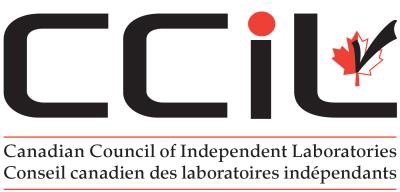 New High School Award Program - Deadline September 30, 2024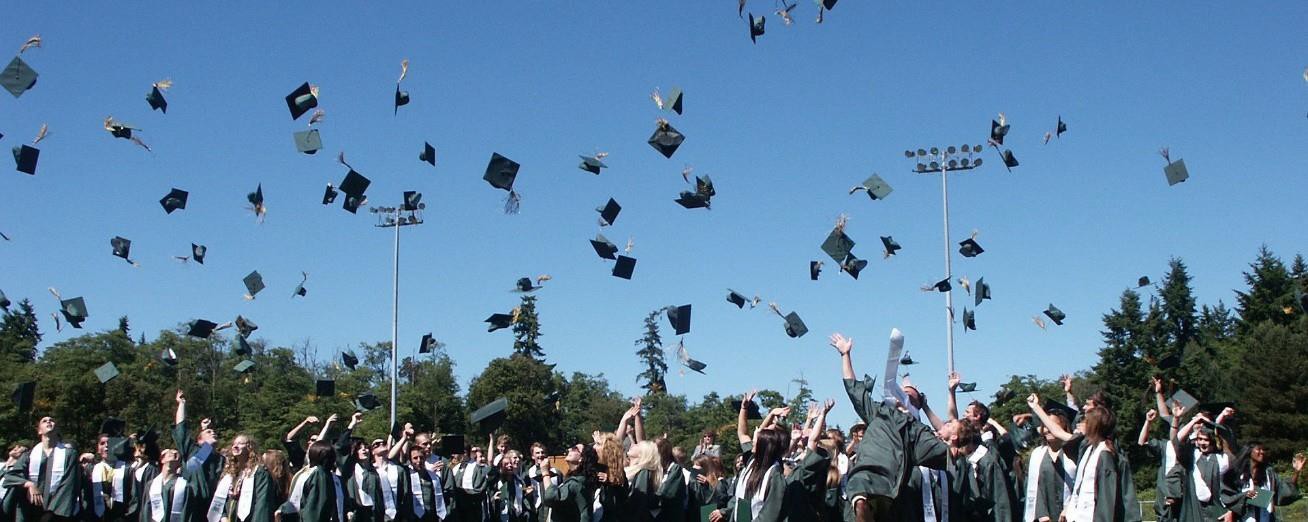 Do you have children graduating from high school and entering a Science, Technology, Engineering or Mathematics (STEM) program? Or are you yourself graduating from high school and are employed by a CCIL member firm? We have a CCIL member exclusive award that will interest you!This award will be provided to graduating high school studentsValue – $2,500 per awardCriteria:Graduating high school students and only those who have been accepted into a Science, Technology, Engineering, or Mathematics program at a recognized Canadian university or collegeEligibility is restricted to children of families or employees of Canadian Council of Independent Laboratories member firmsAcademic performanceLeadership demonstrated through extra-curricular involvement or volunteer activities within the community or schoolThe applicant must write an essay up to 500 words about how the award will benefit them in their continuous studies or their career aspirations. Excerpts from the essay may be used by CCIL for the purposes of promoting our award program in public forums.Provide acceptance letter from post secondary institution and reference letter (from teacher or alternate)Download the . If you have questions, please contact awards@ccil.com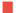 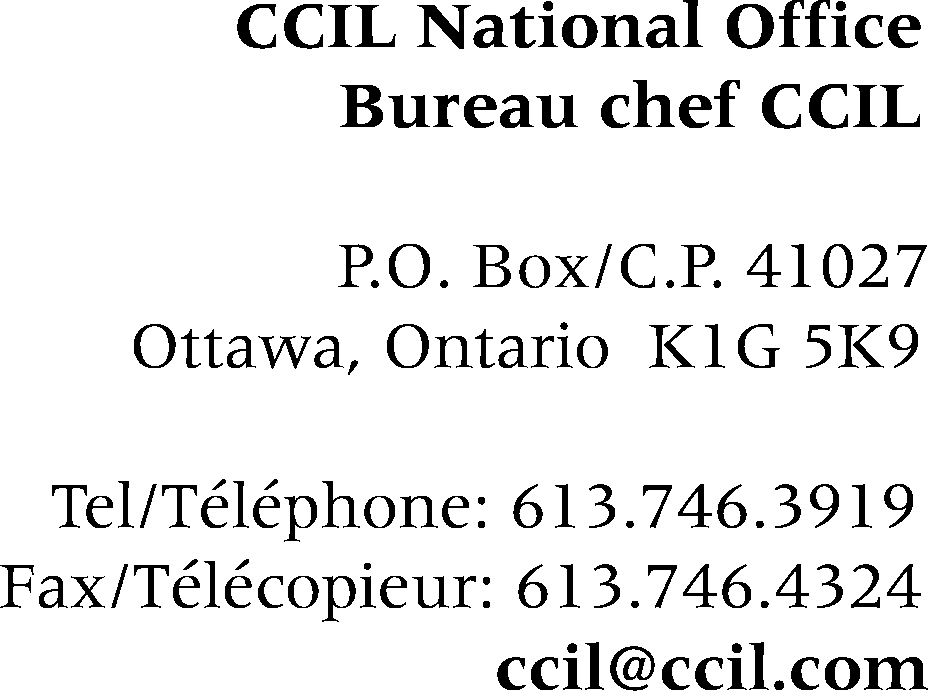 